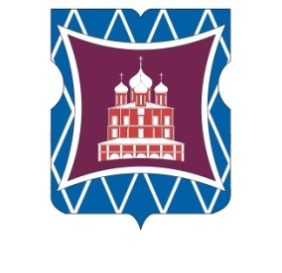 СОВЕТ ДЕПУТАТОВМУНИЦИПАЛЬНОГО ОКРУГА ДОНСКОЙРЕШЕНИЕ25 апреля 2018 года     01-03-45В соответствии с пунктом 2 части 5 статьи 1 Закона города Москвы от 11 июля 2012 года № 39 «О наделении органов местного самоуправления муниципальных округов в городе Москве отдельными полномочиями города Москвы», постановлением Правительства Москвы от 6 марта 2015 года № 102-ПП «О размещении сезонных (летних) кафе при стационарных предприятиях общественного питания», рассмотрев обращение  префектуры Южного административного округа  города Москвы от 16 апреля 2018 года №  01-53-1428/8 (входящий от 17 апреля 2018 года № 119),        Совет депутатов муниципального округа Донской решил:	1. Согласовать проект схемы размещения сезонных кафе при стационарном предприятии общественного питания по адресу: г. Москва, Духовской переулок, дом 17 (ИП Сергеев О.В., площадь 17,1 кв.м.)..	2. Направить настоящее решение в Департамент территориальных органов исполнительной власти города Москвы, префектуру Южного административного округа  города Москвы, управу Донского района города Москвы в течение трех дней со дня его принятия.	3. Опубликовать настоящее решение в бюллетене «Московский муниципальный вестник» и разместить на официальном сайте муниципального округа Донской  www.mo-donskoy.ru.4. Контроль за исполнением настоящего решения возложить на главу муниципального округа Донской Кабанову Т.В.Глава муниципального округаДонской	    Т.В. КабановаО согласовании проекта схемы  размещения сезонных  кафе по  адресу: г. Москва, Духовской переулок,  дом 17 